Cecilia anuncia el nacimiento de su hermanito,Jesús PérezCecilia anuncia el nacimiento de su hermanito,Jesús PérezFECHA: [fecha], HORA: 3:47 a. m.
PESO: 3,95 kg, LARGO: 53,34 cmCon cariño: Tomás, María, Jesús y CeciliaFECHA: [fecha], HORA: 3:47 a. m.
PESO: 3,95 kg, LARGO: 53,34 cmCon cariño: Tomás, María, Jesús y Cecilia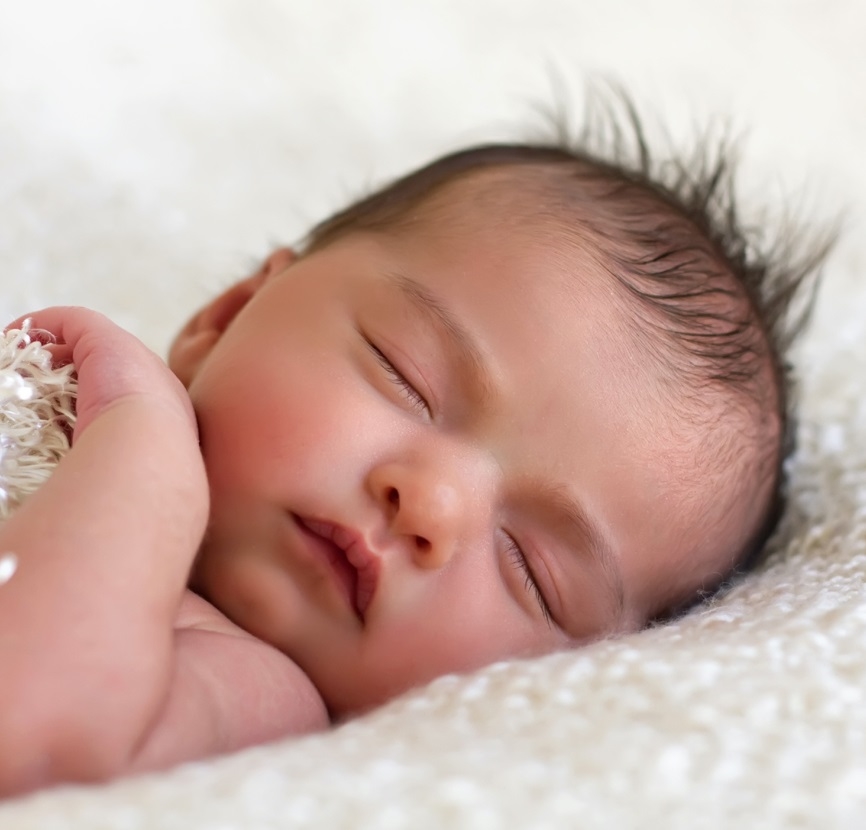 